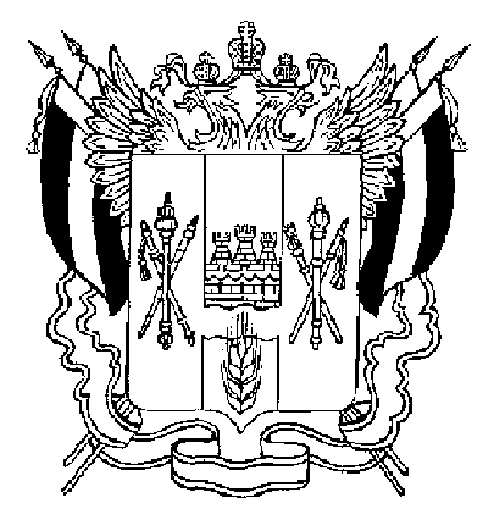 АДМИНИСТРАЦИЯ ВЕСЕЛОВСКОГО СЕЛЬСКОГО ПОСЕЛЕНИЯВЕСЕЛОВСКОГО РАЙОНА  РОСТОВСКОЙ ОБЛАСТИПОСТАНОВЛЕНИЕдекабрь 2022 года                     № проект                               п. ВеселыйО внесении изменений в муниципальнуюпрограмму Веселовского сельского поселения  «Обеспечение качественными жилищно-коммунальными услугами Веселовского сельского поселения», утвержденную постановлением Администрации Веселовского сельского поселения от 10.12.2018 № 209«Об утверждении муниципальной программы Веселовского сельского поселения «Обеспечение качественными жилищно-коммунальными услугами Веселовского сельского поселения»         В соответствии с Федеральным законом  от 06.10.2003  №131 «Об общих принципах  организации  местного  самоуправления  в  Российской Федерации», руководствуясь статьей 179 Бюджетного кодекса Российской Федерации,  Уставом Веселовского сельского поселения, в целях повышения эффективности расходов бюджетных средств ПОСТАНОВЛЯЮ: 1.Внести в муниципальную программу Веселовского сельского поселения «Обеспечение качественными жилищно-коммунальными услугами Веселовского сельского поселения», утвержденную постановлением Администрации Веселовского сельского поселения от 10.12.2018 № 209 «Об утверждении муниципальной программы  Веселовского сельского поселения  «Обеспечение качественными жилищно-коммунальными услугами Веселовского сельского поселения», следующие изменения:1.1.В паспорте муниципальной программы Веселовского сельского поселения «Обеспечение качественными жилищно-коммунальными услугами Веселовского сельского поселения», строку «Ресурсное обеспечение муниципальной программы» изложить в редакции: «Ресурсное обеспечение муниципальной программы25868,6 тыс. рублей, в том числе:2019 год -  1490,2 тыс. рублей; 2020 год -  21549,8 тыс. рублей; 2021 год  - 113,9 тыс. рублей;2022 год  -  1518,6 тыс. рублей;2023 год  -  621,0 тыс. рублей;2024 год  -  281,9 тыс. рублей;2025 год  -  293,2 тыс. рублей;2026 год  -  0,0 тыс. рублей;2027 год  -  0,0 тыс. рублей;2028 год  -  0,0 тыс. рублей;2029 год  -  0,0 тыс. рублей;2030 год  -  0,0 тыс. рублей;в том числе:за счет средств областного бюджета  –19998,3  тыс. рублей, в том числе:2019 год -  0,0 тыс. рублей; 2020 год -  19998,3 тыс. рублей; 2021 год  -0,0 тыс. рублей;2022 год  - 0,0 тыс. рублей;2023 год  -  0,0 тыс. рублей;2024 год  -  0,0 тыс. рублей;2025 год  -  0,0 тыс. рублей;2026 год  -  0,0 тыс. рублей;2027 год  -  0,0 тыс. рублей;2028 год  -  0,0 тыс. рублей;2029 год  -  0,0 тыс. рублей;2030 год  -  0,0 тыс. рублей;за счет средств бюджета поселения –5870,3  тыс. рублей, в том числе:2019 год -  1490,2 тыс. рублей; 2020 год -  1551,5 тыс. рублей; 2021 год  - 113,9 тыс. рублей;2022 год  - 1518,6 тыс. рублей;2023 год  - 621,0 тыс. рублей;2024 год  - 281,9 тыс. рублей;2025 год  - 293,2 тыс. рублей;2026 год  -  0,0 тыс. рублей;2027 год  -  0,0 тыс. рублей;2028 год  -  0,0 тыс. рублей;2029 год  -  0,0 тыс. рублей;2030 год  -  0,0 тыс. рублей.».       1.2. В паспорте подпрограммы «Развитие жилищного хозяйства Веселовского сельского поселения» строку «Ресурсное обеспечение подпрограммы» изложить в редакции: «Ресурсное обеспечение подпрограммы447,3  тыс. рублей, в том числе:2019 год -  45,1 тыс. рублей; 2020 год -  53,2 тыс. рублей; 2021 год  - 58,6 тыс. рублей;2022 год  - 68,6 тыс. рублей;2023 год  -71,0 тыс. рублей;2024 год  -73,9 тыс. рублей;2025 год  -  76,9 тыс. рублей;2026 год  -  0,0 тыс. рублей;2027 год  -  0,0 тыс. рублей;2028 год  -  0,0 тыс. рублей;2029 год  -  0,0 тыс. рублей;2030 год  -  0,0 тыс. рублейв том числе:за счет средств бюджета поселения –447,3  тыс. рублей, в том числе:2019 год -  45,1 тыс. рублей; 2020 год -  53,2 тыс. рублей; 2021 год  - 58,6 тыс. рублей;2022 год  - 68,6 тыс. рублей;2023 год  -71,0 тыс. рублей;2024 год  -73,9 тыс. рублей;2025 год  -  76,9 тыс. рублей;2026 год  -  0,0 тыс. рублей;2027 год  -  0,0 тыс. рублей;2028 год  -  0,0 тыс. рублей;2029 год  -  0,0 тыс. рублей;2030 год  -  0,0 тыс. рублей.».       1.3. В паспорте подпрограммы «Создание условий для обеспечения качественными коммунальными услугами населения Веселовского сельского поселения» строку «Ресурсное обеспечение подпрограммы» изложить в редакции: «Ресурсное обеспечение подпрограммы25421,3 тыс. рублей, в том числе:2019 год -  1445,1 тыс. рублей; 2020 год -  21496,6тыс. рублей; 2021 год  - 55,3 тыс. рублей;2022 год  - 1450 тыс. рублей;2023 год  - 550,0 тыс. рублей;2024 год  - 208,0 тыс. рублей;2025 год  -  216,3 тыс. рублей;2026 год  -  0,0 тыс. рублей;2027 год  -  0,0 тыс. рублей;2028 год  -  0,0 тыс. рублей;2029 год  -  0,0 тыс. рублей;2030 год  -  0,0 тыс. рублейв том числе:за счет средств областного бюджета  –19998,3  тыс. рублей, в том числе:2019 год -  0,0 тыс. рублей; 2020 год -  19998,3 тыс. рублей; 2021 год  - 0,0 тыс. рублей;2022 год  -  0,0 тыс. рублей;2023 год  -  0,0 тыс. рублей;2024 год  -  0,0 тыс. рублей;2025 год  -  0,0 тыс. рублей;2026 год  -  0,0 тыс. рублей;2027 год  -  0,0 тыс. рублей;2028 год  -  0,0 тыс. рублей;2029 год  -  0,0 тыс. рублей;2030 год  -  0,0 тыс. рублей.за счет средств бюджета поселения –5423,0  тыс. рублей, в том числе:2019 год -  1445,1 тыс. рублей; 2020 год -  1498,3 тыс. рублей; 2021 год  - 55,3 тыс. рублей;2022 год  - 1450 тыс. рублей;2023 год  - 550,0 тыс. рублей;2024 год  -208,0 тыс. рублей;2025 год  -  216,3 тыс. рублей;2026 год  -  0,0 тыс. рублей;2027 год  -  0,0 тыс. рублей;2028 год  -  0,0 тыс. рублей;2029 год  -  0,0 тыс. рублей;2030 год  -  0,0 тыс. рублей.».  1.4. Приложение № 3 к муниципальной программе изложить в редакции согласно приложению № 1 к настоящему постановлению.1.5. Приложение № 4 к муниципальной программе изложить в редакции согласно приложению № 2 к настоящему постановлению. 2. Настоящее постановление вступает в силу со дня его официального обнародования.3. Контроль за выполнением постановления оставляю за собой.Глава АдминистрацииВеселовского сельского поселения                                       К.А.Федорченко                                                                                                                                                                                                                                     Приложение № 1                                                                                                                                                                                                                     к проекту постановления Администрации Веселовского                                                                                                                                                                                                                                           сельского поселения от 12.2022 №                                                                                                                                                                                                                           «Приложение № 3                                                                                                                                                                                                      к муниципальной программе Веселовского сельского поселения                                                                                                                                                                                                                     «Обеспечение качественными жилищно-коммунальными услугами                                                                                                                                                                                                                   населения Веселовского сельского поселения»РАСХОДЫместного бюджета на реализацию муниципальной программы Веселовского сельского поселения «Обеспечение качественными жилищно-коммунальными услугами населения Веселовского сельского поселения»                                                                                                                                                                                                                                 Приложение № 2                                                                                                                                                                                                                                  к проекту постановлению Администрации                                                                                                                                                                                                                                                              Веселовского сельского поселения  от 12.2022 №                                                                                                                                                                                                    «Приложение № 4 к муниципальной программе  Веселовского сельского поселения                                                                                                                                                                                                 «Обеспечение качественными жилищно-коммунальными услугами населения                                                                                                                                                                                          Веселовского сельского поселения»РАСХОДЫ 
на реализацию муниципальной программы Веселовского сельского поселения
 «Обеспечение качественными жилищно-коммунальными услугами населения Веселовского сельского поселения»Номер и наименование
подпрограммы, основного мероприятия подпрограммОтветственный
исполнитель, соисполнитель, участникиКод бюджетной
классификации расходовКод бюджетной
классификации расходовКод бюджетной
классификации расходовКод бюджетной
классификации расходовОбъем расходов, всего
(тыс. рублей)в том числе по годам реализации государственной программы в том числе по годам реализации государственной программы в том числе по годам реализации государственной программы в том числе по годам реализации государственной программы в том числе по годам реализации государственной программы в том числе по годам реализации государственной программы в том числе по годам реализации государственной программы в том числе по годам реализации государственной программы в том числе по годам реализации государственной программы в том числе по годам реализации государственной программы в том числе по годам реализации государственной программы в том числе по годам реализации государственной программы в том числе по годам реализации государственной программы Номер и наименование
подпрограммы, основного мероприятия подпрограммОтветственный
исполнитель, соисполнитель, участникиГРБСРзПрЦСРВРОбъем расходов, всего
(тыс. рублей)20192020202120222023202420252026202720282029203012345678910111213141516171819муниципальная программа Веселовского сельского поселения  «Обеспечение качественными жилищно-коммунальными услугами населения Веселовского сельского поселения»Администрация Веселовского сельского поселения XXXX25868,61490,221549,8113,91518,6621,0281,9293,2Подпрограмма 1
«Развитие жилищного хозяйства в Веселовском сельском поселении»Администрация Веселовского сельского поселения:XXXX447,345,153,258,668,671,073,976,9ОМ.1.1.Расходы на уплату взносов на капитальный ремонт общего имущества многоквартирных домов, находящихся в муниципальной собственности Веселовского сельского поселенияАдминистрация Веселовского сельского поселения:951 0503 244122,411,817,714,918,619,019,820,6О.М. 1.2 Расходы на использование программного обеспечения «Информационно-аналитическая база данных жилищно-коммунального хозяйства Ростовской области»Администрация Веселовского сельского поселения:951 0503244324,933,335,543,750,052,054,156,3Подпрограмма 2  «Создание условий для обеспечения качественными коммунальными услугами населения Веселовского сельского поселения»Администрация Веселовского сельского поселения:25421,31445,121496,655,31450550,0208,0216,3О.М. 2.1.Расходы на разработку проектно-сметной документации, строительство и техническое обслуживание газовых сетей, находящихся в муниципальной собственности Веселовского сельского поселенияАдминистрация Веселовского сельского поселения:954,545,1129,855,3100,0200,0208,0216,3О.М. 2.2.Расходы на выполнение проектных и изыскательских работ по «Реконструкции котельной по адресу: ул. Октябрьская, дом № 118А, п. Веселый, Веселовского района, Ростовской областиАдминистрация Веселовского сельского поселения:24005021400,01400,00,00,00,00,00,00,0О.М. 2.3.Расходы на выполнение работ по реконструкции котельной по адресу: ул. Октябрьская, дом № 118А, п. Веселый, Веселовского района, Ростовской областиАдминистрация Веселовского сельского поселения:2400502338,10,0338,10,00,00,00,00,0О.М. 2.4.Расходы на строительство и реконструкцию объектов теплоэнергетики (реконструкция котельной по адресу: ул. Октябрьская, дом № 118А, п. Веселый, Веселовского района, Ростовской области)Администрация Веселовского сельского поселения:240050221028,70,021028,70,00,00,00,00,0О.М.2.5. Расходы на выполнение проектных  и изыскательских работ  по «Капитальному ремонту теплотрассы по адресу ул. Октябрьская, № 118А, п. Веселый, Веселовского района, Ростовской области Администрация Веселовского сельского поселения:24005021000,00,00,00,01000,00,00,00,0О.М.2.6. Расходы на выполнение ремонтных работ теплотрассы по адресу ул. Октябрьская, № 118А, п. Веселый, Веселовского района, Ростовской областиАдминистрация Веселовского сельского поселения:2400502150,00,00,00,0150,00,00,00,0О.М.2.7. Расходы на выполнение  работ по капитальному ремонту теплотрассы протяженностью 2520м расположенной по адресу: ул. Октябрьская, № 118А, п. Веселый, Веселовского района, Ростовской областиАдминистрация Веселовского сельского поселения:24005020,00,00,00,00,00,00,00,0О.М.2.8. Расходы на газификацию сельских домов культуры Веселовского сельского поселенияАдминистрация Веселовского сельского поселения2400502250,00,00,00,0150,0150,00,00,0О.М.2.9. Расходы на разработку и актуализацию схемы теплоснабжения Веселовского сельского поселенияАдминистрация Веселовского сельского поселения2400502100,00,00,00,050,050,00,00,0О.М.2.10. Расходы на газификацию здания п. Веселый, пер. Базарный, 12А Администрация Веселовского сельского поселения2400502200,00,00,00,00,0200,00,00,0Наименование государственной программы, номер и наименование подпрограммыИсточники финансирования Объем расходов, всего (тыс. рублей)В том числе по годам реализации 
государственной программы (тыс. рублей)В том числе по годам реализации 
государственной программы (тыс. рублей)В том числе по годам реализации 
государственной программы (тыс. рублей)В том числе по годам реализации 
государственной программы (тыс. рублей)В том числе по годам реализации 
государственной программы (тыс. рублей)В том числе по годам реализации 
государственной программы (тыс. рублей)В том числе по годам реализации 
государственной программы (тыс. рублей)В том числе по годам реализации 
государственной программы (тыс. рублей)В том числе по годам реализации 
государственной программы (тыс. рублей)В том числе по годам реализации 
государственной программы (тыс. рублей)В том числе по годам реализации 
государственной программы (тыс. рублей)В том числе по годам реализации 
государственной программы (тыс. рублей)В том числе по годам реализации 
государственной программы (тыс. рублей)В том числе по годам реализации 
государственной программы (тыс. рублей)Наименование государственной программы, номер и наименование подпрограммыИсточники финансирования Объем расходов, всего (тыс. рублей)2019 год 2020 год2021 год2022 год 2023 год 2024 год2025год2025год2026год2026год2027год2028год2029год2030год12345678Муниципальная программа Веселовского сельского поселения «Обеспечение качественными жилищно-коммунальными услугами населения Веселовского сельского поселения»всего 25868,61490,221549,8  113,91518,6  621,0       281,9  281,9    293,2    293,2    0,0    0,0    0,0    0,0     0,0Муниципальная программа Веселовского сельского поселения «Обеспечение качественными жилищно-коммунальными услугами населения Веселовского сельского поселения»областной бюджет 19998,30,019998,3    0,0     0,0      0,0    0,0    0,0    0,0    0,0    0,0    0,0    0,0    0,0     0,0Муниципальная программа Веселовского сельского поселения «Обеспечение качественными жилищно-коммунальными услугами населения Веселовского сельского поселения»Бюджет района 0,00,00,00,00,00,00,00,00,00,00,00,00,00,00,0Муниципальная программа Веселовского сельского поселения «Обеспечение качественными жилищно-коммунальными услугами населения Веселовского сельского поселения»Бюджет поселения5870,31490,21551,5113,91518,6621,0281,9281,9293,2293,20,00,00,00,00,0Муниципальная программа Веселовского сельского поселения «Обеспечение качественными жилищно-коммунальными услугами населения Веселовского сельского поселения»внебюджетные источники0,00,00,00,00,00,00,00,00,00,00,00,00,00,00,0Подпрограмма 1 «Развитие жилищного хозяйства Веселовского сельского поселения»всего 447,345,153,2  58,6   68,671,073,973,9 76,9 76,90,00,00,00,00,0Подпрограмма 1 «Развитие жилищного хозяйства Веселовского сельского поселения»областной бюджет 0,00,00,0     0,0      0,0     0,0   0,0  0,00,00,00,00,00,00,00,0Подпрограмма 1 «Развитие жилищного хозяйства Веселовского сельского поселения»Бюджет района 0,00,00,00,00,00,00,00,00,00,00,00,00,00,00,0Подпрограмма 1 «Развитие жилищного хозяйства Веселовского сельского поселения»Бюджет поселения447,345,153,258,668,671,073,973,976,976,90,00,00,00,00,0Подпрограмма 1 «Развитие жилищного хозяйства Веселовского сельского поселения»внебюджетные источники0,00,00,00,00,00,00,00,00,00,00,00,00,00,00,0Подпрограмма 2 «Создание условий для обеспечения качественными коммунальными услугами населения Веселовского сельского поселения»всего 25421,31445,121496,6   55,3  1450 550,0 208,0208,0216,3216,30,00,00,00,00,0Подпрограмма 2 «Создание условий для обеспечения качественными коммунальными услугами населения Веселовского сельского поселения»областной бюджет 19998,30,019998,3     0,0     0,0    0,00,00,00,00,00,00,00,00,00,0Подпрограмма 2 «Создание условий для обеспечения качественными коммунальными услугами населения Веселовского сельского поселения»Бюджет района 0,00,00,00,00,00,00,00,00,00,00,00,00,00,00,0Подпрограмма 2 «Создание условий для обеспечения качественными коммунальными услугами населения Веселовского сельского поселения»Бюджет поселения5423,01445,11498,355,31450550,0208,0208,0216,3216,30,00,00,00,00,0Подпрограмма 2 «Создание условий для обеспечения качественными коммунальными услугами населения Веселовского сельского поселения»Внебюджетные источники0,00,00,00,00,00,00,00,00,00,00,00,00,00,00,0